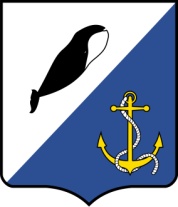 АДМИНИСТРАЦИЯПРОВИДЕНСКОГО ГОРОДСКОГО ОКРУГАПОСТАНОВЛЕНИЕВ соответствии с Федеральными законами от 21.12.1994г. № 69-ФЗ «О пожарной безопасности», от 06.10.2003г. № 131-ФЗ «Об общих принципах организации местного самоуправления в Российской Федерации», от 06.05.2011г. № 100-ФЗ «О добровольной пожарной охране», Администрация Провиденского городского округаПОСТАНОВЛЯЕТ:1. Внести в постановление Администрации Провиденского городского округа от 23 декабря 2020г. №389 «Об утверждении муниципальной программы «Обеспечение добровольной пожарной охраны Провиденского городского округа снаряжением и имуществом на 2021-2025 годы» следующие изменения:приложение к постановлению Администрации Провиденского городского округа от 23 декабря 2020г. №389 «Об утверждении муниципальной программы «Обеспечение добровольной пожарной охраны Провиденского городского округа снаряжением и имуществом на 2021-2025 годы» изложить согласно приложению к настоящему постановлению. 2. Обнародовать настоящее постановление на официальном сайте Провиденского городского округа.3. Настоящее постановление вступает в силу со дня обнародования.4. Контроль за исполнением настоящего постановления оставляю за собой.МУНИЦИПАЛЬНАЯ ПРОГРАММА«Обеспечение добровольной пожарной охраны Провиденского городского округа снаряжением и имуществом на 2021-2025 годы»ПАСПОРТМУНИЦИПАЛЬНОЙ ПРОГРАММЫ«Обеспечение добровольной пожарной охраны Провиденского городского округа снаряжением и имуществом на 2021-2025 годы»1. Характеристика текущего состояния в области обеспечения добровольной пожарной охраны Провиденского городского округа снаряжением и имуществомМинимизация материального ущерба и снижение случаев гибели людей вследствие пожаров являются важнейшими факторами для сохранения экономического потенциала и повышения качества жизни населения. Федеральным законом от 06.10.2003 №131-ФЗ «Об общих принципах организации местного самоуправления в Российской Федерации» определён перечень полномочий органов местного самоуправления по осуществлению мероприятий в области гражданской обороны, защиты населения и территорий от чрезвычайных ситуаций, обеспечения пожарной безопасности и безопасности людей на водных объектах. Настоящая муниципальная программа разработана в соответствии с приоритетами стратегического развития в соответствующих сферах деятельности, определённых в посланиях Президента Российской Федерации, концепциях, государственных программах Российской Федерации и Чукотского автономного округа, в соответствии с Водным кодексом Российской Федерации, Федеральными законами от 21.12.1994 года №68-ФЗ «О защите населения и территорий от чрезвычайных ситуаций природного и техногенного характера», от 21.12.1994 года № 69-ФЗ «О пожарной безопасности», от 06.10.2003 года № 131-ФЗ «Об общих принципах организации местного самоуправления в Российской Федерации».Актуальность проблемы заключается в обеспечении снижения рисков возникновения пожаров и минимизации потерь человеческого, природного и экономического потенциала путём концентрации материальных и финансовых ресурсов на приоритетных направлениях по созданию условий для безопасной жизнедеятельности населения. В настоящее время в Провиденском городском округе обеспеченность подразделений добровольной пожарной охраны остается на низком уровне. Сложившееся положение отрицательно сказывается на готовности сил и средств добровольной пожарной охраны к выполнению задач по предназначению, является причиной значительного увеличения сроков ликвидации пожаров и их последствий.Реализация настоящей муниципальной программы позволит повысить готовность подразделений добровольной пожарной охраны Провиденского городского округа к ликвидации пожаров и их последствий.2. Основные цели и задачи муниципальной программыОсновными целями программы являются:1. Реализация государственной политики в области пожарной безопасности в Российской Федерации и создание эффективной системы государственного управления в сфере пожарной безопасности.2. Минимизация социального и экономического ущерба, от пожаров.3. Сокращение сроков ликвидации последствий пожаров.4. Повышение готовности сил и средств подразделений добровольной пожарной охраны к действиям по предназначению.Для достижения указанных целей необходимо решить следующие основные задачи:1. Повышение эффективности проведения мероприятий по ликвидации пожаров и их последствий на территории Провиденского городского округа.2.Повышение материально-технической обеспеченности подразделений добровольной пожарной охраны на территории Провиденского городского округа.3. Приобретение запасных частей и расходных материалов для обслуживания и ремонта пожарных автомобилей добровольной пожарной охраны в сельских населенных пунктах Провиденского городского округа.4. Содержание, обслуживание и ремонт пожарных автомобилей добровольной пожарной охраны в сельских населенных пунктах Провиденского городского округа в целях обеспечения их постоянной готовности к использованию по предназначению.3. Сроки и этапы реализации муниципальной программы Муниципальная программа рассчитана на пять лет (2021-2025 годы) без разделения на этапы.4. Ресурсное обеспечение муниципальной программыОбщий объем финансирования – 5000,0 тыс. рублей. 2021 –900,0 тыс. рублей;2022 –1000,0 тыс. рублей;2023 –1000,0 тыс. рублей;2024 –1050,0 тыс. рублей;2025 –1050,0 тыс. рублей.Программа финансируется за счёт средств бюджета Провиденского городского округа.5. Механизм реализации ПрограммыАдминистрация Провиденского городского округа как муниципальный заказчик Программы обеспечивает организацию выполнения мероприятий программы в соответствии с Порядком разработки и реализации муниципальных программ в Провиденском городском округе. Управление финансов, экономики и имущественных отношений Администрации Провиденского городского округа обеспечивает своевременное финансирование Программы в соответствии со сводной бюджетной росписью бюджета Провиденского городского округа, лимитами бюджетных обязательств, объемом финансирования Программы на соответствующий год и процедурами по исполнению расходной части бюджета Провиденского городского округа.Отдел муниципальных закупок Администрации Провиденского городского округа осуществляет заключение на конкурсной основе контрактов (договоров) на закупку и поставку продукции с организациями в соответствии с действующим законодательством Российской Федерации и нормативными актами Чукотского автономного округа.Отдел военно-мобилизационной работы, гражданской обороны и чрезвычайных ситуаций Администрации Провиденского городского округа в установленные сроки информирует Управление финансов, экономики и имущественных отношений Администрации Провиденского городского округа о ходе реализации Программы.6. Перечень целевых индикаторов (показателей) Программы1. Обеспеченность подразделений добровольной пожарной охраны на территории Провиденского городского округа снаряжением и имуществом:по состоянию на 31 декабря 2021 года – не ниже 40%;по состоянию на 31 декабря 2022 года – не ниже 50%;по состоянию на 31 декабря 2023 года – не ниже 60%; по состоянию на 31 декабря 2024 года – не ниже 70%;по состоянию на 31 декабря 2025 года – не ниже 80%.2. Обеспеченность жилых помещений на территории Провиденского городского округа автономными пожарными извещателями (нарастающим итогом):по состоянию на 31 декабря 2021 года – не менее 200 ед.;по состоянию на 31 декабря 2022 года – не менее 230 ед.;по состоянию на 31 декабря 2023 года – не менее 260 ед.; по состоянию на 31 декабря 2024 года – не менее 290 ед.;по состоянию на 31 декабря 2025 года – не менее 320 ед.7. Организация управления и контроль за ходом реализации ПрограммыТекущее управление и контроль за реализацией муниципальной программы осуществляет ответственный исполнитель.В соответствии с Порядком разработки, реализации и оценки эффективности муниципальных программ Провиденского городского округа, утверждённым постановлением Администрации Провиденского городского округа от 09.07.2018 г. №212 (далее – Порядок) ответственный исполнитель предоставляет в Управление финансов, экономики и имущественных отношений администрации Провиденского городского округа по итогам отчетного финансового года в срок до 10 марта года, следующего за отчетным:1) годовой отчет ходе реализации муниципальной программы (в разрезе каждой подпрограммы, основного мероприятия, мероприятия, ВЦП и мероприятий ВЦП) по форме согласно приложению 5 к Порядку;2) сведения о достижении значений целевых индикаторов (показателей) муниципальной программы за отчетный финансовый год по форме согласно приложению 6;3) аналитическую записку о ходе реализации муниципальной программы, включающая, в том числе описание конкретных результатов реализации муниципальной программы, достигнутых за отчетный период, информацию о нереализованных или реализованных не в полной мере мероприятиях подпрограмм и ВЦП с указанием причин.Перечень и сведения о целевых индикаторах и показателях муниципальной программы «Обеспечение добровольной пожарной охраны Провиденского городского округа снаряжением и имуществом на 2021-2025 годы»».Ресурсное обеспечение муниципальной программы «Обеспечение добровольной пожарной охраны Провиденского городского округа снаряжением и имуществом на 2021-2025 годы»от 04 октября 2021  г.№ 406пгт. ПровиденияО внесении изменений в постановление Администрации Провиденского городского округа от 23 декабря 2020 г. №389 «Об утверждении муниципальной программы «Обеспечение добровольной пожарной охраны Провиденского городского округа снаряжением и имуществом на 2021-2025 годы»Глава администрацииЕ.В. ПодлесныйПодготовил:А.А. РоманенкоСогласовано:Т.Г. ВеденьеваЕ.А. КрасиковаРазослано: дело; отдел ВМР ГО и ЧС, УФЭиИО.Разослано: дело; отдел ВМР ГО и ЧС, УФЭиИО.Приложение к постановлению Администрации Провиденского городского округа от 04.10.2021г. №406«ПриложениеУтвержденапостановлением АдминистрацииПровиденского городского округаот 23 декабря 2020 № 389Ответственный исполнитель ПрограммыАдминистрация Провиденского городского округаКоординатор и уполномоченный орган по исполнению ПрограммыОтдел военно-мобилизационной работы, гражданской обороны и чрезвычайных ситуаций Администрации Провиденского городского округаСоисполнители ПрограммыОтсутствуютПеречень подпрограммОтсутствуютОсновные мероприятия Программы1. Приобретение и доставка материальных ресурсов в целях обеспечения добровольной пожарной охраны Провиденского городского округа снаряжением и имуществом.2. Приобретение, доставка, настройка и установка автономных пожарных извещателей в жилых помещениях.Цели Программы1. Реализация государственной политики в области пожарной безопасности в Российской Федерации и создание эффективной системы государственного управления в сфере пожарной безопасности.2. Минимизация социального и экономического ущерба, от пожаров.3. Сокращение сроков ликвидации последствий пожаров.4. Повышение готовности сил и средств подразделений добровольной пожарной охраны на территории Провиденского городского округа к действиям по предназначению.Задачи Программы1. Обеспечение подразделений добровольной пожарной охраны на территории Провиденского городского округа снаряжением и имуществом.2. Обеспечение жилых помещений на территории Провиденского городского округа автономными пожарными извещателями.3. Приобретение запасных частей и расходных материалов для обслуживания и ремонта пожарных автомобилей добровольной пожарной охраны в сельских населенных пунктах Провиденского городского округа.4. Содержание, обслуживание и ремонт пожарных автомобилей добровольной пожарной охраны на территории Провиденского городского округа в целях обеспечения их постоянной готовности к использованию по предназначению.Целевые индикаторы (показатели) Программы1. Обеспеченность подразделений добровольной пожарной охраны Провиденского городского округа снаряжением и имуществом:по состоянию на 31 декабря 2021 года – не ниже 40%;по состоянию на 31 декабря 2022 года – не ниже 50%;по состоянию на 31 декабря 2023 года – не ниже 60%; по состоянию на 31 декабря 2024 года – не ниже 70%;по состоянию на 31 декабря 2025 года – не ниже 80%.2. Обеспеченность жилых помещений автономными пожарными извещателями (нарастающим итогом):по состоянию на 31 декабря 2021 года – не менее 200 ед.;по состоянию на 31 декабря 2022 года – не менее 230 ед.;по состоянию на 31 декабря 2023 года – не менее 260 ед.; по состоянию на 31 декабря 2024 года – не менее 290 ед.;по состоянию на 31 декабря 2025 года – не менее 320 ед.Сроки и этапы реализации Программы Программа рассчитана на пять лет (2021-2025 годы) без разделения на этапы.Объёмы финансовых ресурсов Программы:Общий объем финансирования – 5000,0 тыс. рублей. 2021 –900,0 тыс. рублей;2022 –1000,0 тыс. рублей;2023 –1000,0 тыс. рублей;2024 –1050,0 тыс. рублей;2025 –1050,0 тыс. рублей.Программа финансируется за счёт средств бюджета Провиденского городского округа. Ожидаемые результаты реализации Программы:1. Повышение эффективности проведения мероприятий по ликвидации пожаров и их последствий на территории Провиденского городского округа.2.Повышение материально-технической обеспеченности подразделений добровольной пожарной охраны Провиденского городского округа.3. Повышение обеспеченности жилых помещений автономными пожарными извещателями.4. Снижение социального и экономического ущерба от пожаров на территории Провиденского городского округа.Приложение № 1к муниципальной программе «Обеспечение добровольной пожарной охраны Провиденского городского округа снаряжением и имуществом на 2021-2025 годы»№ п/пНаименование показателя (индикатора)Единица измеренияЗначения показателейЗначения показателейЗначения показателейЗначения показателейЗначения показателейОтветственный исполнитель№ п/пНаименование показателя (индикатора)Единица измерения20212022202320242025Ответственный исполнитель1234567891Обеспеченность подразделений добровольной пожарной охраны на территории Провиденского городского округа снаряжением и имуществом%4050607080Администрация Провиденского городского округа2Обеспеченность жилых помещений на территории Провиденского городского округа автономными пожарными извещателями (нарастающим итогом) ед.200230260290320Администрация Провиденского городского округаПриложение № 2к муниципальной программе ««Обеспечение добровольной пожарной охраны Провиденского городского округа снаряжением и имуществом на 2021-2025 годы»№ п/пНаименование направления, раздела, мероприятияПериод реализации мероприятий (в том числе по годам)Объем финансовых ресурсов, тыс. руб.Объем финансовых ресурсов, тыс. руб.Объем финансовых ресурсов, тыс. руб.Объем финансовых ресурсов, тыс. руб.Ответственный исполнитель№ п/пНаименование направления, раздела, мероприятияПериод реализации мероприятий (в том числе по годам)Всегов том числе средства:в том числе средства:в том числе средства:Ответственный исполнитель№ п/пНаименование направления, раздела, мероприятияПериод реализации мероприятий (в том числе по годам)Всегофедерального бюджетаокружного бюджетаместного бюджетаОтветственный исполнитель12345678Всего по ПрограммеИтого5000005000Администрация Провиденского городского округаВсего по Программе202190000900Администрация Провиденского городского округаВсего по Программе20221000001000Администрация Провиденского городского округаВсего по Программе20231000001000Администрация Провиденского городского округаВсего по Программе20241050001050Администрация Провиденского городского округаВсего по Программе20251050001050Администрация Провиденского городского округа1Приобретение и доставка материальных ресурсов в целях обеспечения добровольной пожарной охраны на территории Провиденского городского округа снаряжением и имуществом202124000240Администрация Провиденского городского округа1Приобретение и доставка материальных ресурсов в целях обеспечения добровольной пожарной охраны на территории Провиденского городского округа снаряжением и имуществом202234000340Администрация Провиденского городского округа1Приобретение и доставка материальных ресурсов в целях обеспечения добровольной пожарной охраны на территории Провиденского городского округа снаряжением и имуществом202334000340Администрация Провиденского городского округа1Приобретение и доставка материальных ресурсов в целях обеспечения добровольной пожарной охраны на территории Провиденского городского округа снаряжением и имуществом202439000390Администрация Провиденского городского округа1Приобретение и доставка материальных ресурсов в целях обеспечения добровольной пожарной охраны на территории Провиденского городского округа снаряжением и имуществом202539000390Администрация Провиденского городского округа2Приобретение, доставка, настройка и установка автономных пожарных извещателей в жилых помещениях на территории Провиденского городского округа.2021600060Администрация Провиденского городского округа2Приобретение, доставка, настройка и установка автономных пожарных извещателей в жилых помещениях на территории Провиденского городского округа.2022600060Администрация Провиденского городского округа2Приобретение, доставка, настройка и установка автономных пожарных извещателей в жилых помещениях на территории Провиденского городского округа.2023600060Администрация Провиденского городского округа2Приобретение, доставка, настройка и установка автономных пожарных извещателей в жилых помещениях на территории Провиденского городского округа.2024600060Администрация Провиденского городского округа2Приобретение, доставка, настройка и установка автономных пожарных извещателей в жилых помещениях на территории Провиденского городского округа.2025600060Администрация Провиденского городского округа3Приобретение запасных частей и расходных материалов для обслуживания и ремонта пожарных автомобилей добровольной пожарной охраны в сельских населенных пунктах Провиденского городского округа.202130000300Администрация Провиденского городского округа3Приобретение запасных частей и расходных материалов для обслуживания и ремонта пожарных автомобилей добровольной пожарной охраны в сельских населенных пунктах Провиденского городского округа.202210000100Администрация Провиденского городского округа3Приобретение запасных частей и расходных материалов для обслуживания и ремонта пожарных автомобилей добровольной пожарной охраны в сельских населенных пунктах Провиденского городского округа.202310000100Администрация Провиденского городского округа3Приобретение запасных частей и расходных материалов для обслуживания и ремонта пожарных автомобилей добровольной пожарной охраны в сельских населенных пунктах Провиденского городского округа.202410000100Администрация Провиденского городского округа3Приобретение запасных частей и расходных материалов для обслуживания и ремонта пожарных автомобилей добровольной пожарной охраны в сельских населенных пунктах Провиденского городского округа.202510000100Администрация Провиденского городского округаСодержание, обслуживание и ремонт пожарных автомобилей добровольной пожарной охраны в сельских населенных пунктах Провиденского городского округа в целях обеспечения их постоянной готовности к использованию по предназначению.202130000300Администрация Провиденского городского округаСодержание, обслуживание и ремонт пожарных автомобилей добровольной пожарной охраны в сельских населенных пунктах Провиденского городского округа в целях обеспечения их постоянной готовности к использованию по предназначению.202250000500Администрация Провиденского городского округаСодержание, обслуживание и ремонт пожарных автомобилей добровольной пожарной охраны в сельских населенных пунктах Провиденского городского округа в целях обеспечения их постоянной готовности к использованию по предназначению.202350000500Администрация Провиденского городского округаСодержание, обслуживание и ремонт пожарных автомобилей добровольной пожарной охраны в сельских населенных пунктах Провиденского городского округа в целях обеспечения их постоянной готовности к использованию по предназначению.202450000500Администрация Провиденского городского округаСодержание, обслуживание и ремонт пожарных автомобилей добровольной пожарной охраны в сельских населенных пунктах Провиденского городского округа в целях обеспечения их постоянной готовности к использованию по предназначению.202550000500Администрация Провиденского городского округа